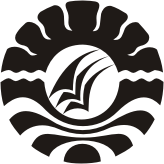 SKRIPSISTUDI TENTANG GAYA KEPEMIMPINAN KEPALA SANGGAR KEGIATAN BELAJAR KABUPATEN MAMASADiajukan untuk Memenuhi Sebagian Persyaratan Guna Memperoleh Gelar Sarjana Pendidikan pada Jurusan Pendidikan Luar Sekolah Fakultas Ilmu Pendidikan Universitas Negeri MakassarAGUSTA DEMMARUA084 204 022JURUSAN PENDIDIKAN LUAR SEKOLAHFAKULTAS ILMU PENDIDIKAN UNIVERSITAS NEGERI MAKASSAR2015PERNYATAAN KEASLIAN SKRIPSISaya yang bertanda tangan di bawah ini:Nama 			: Agusta DemmaruaNIM		 	: 084 204 022Jurusan 		: Pendidikan Luar SekolahJudul Skripsi	:	Studi Tentang Gaya Kepemimpinan Kepala Sanggar Kegiatan	Belajar Kabupaten MamasaMenyatakan dengan sebenarnya bahwa skripsi yang saya tulis ini benar merupakan hasil karya saya sendiri dan bukan merupakan pengambil alihan tulisan atau pikiran orang lain yang saya akui sebagai hasil atau pikiran sendiri.Apabila dikemudian hari terbukti atau dibuktikan bahwa skripsi ini hasil jiplakan, maka saya bersedia menerima sanksi atas perbuatan tersebut sesuai ketentuan yang berlaku. Makassar,	   Agustus 2015Yang membuat pernyataan Agusta DemmaruaMOTOHidup Adalah Pilihan.(Agusta Demmarua)Kuperuntukkan karya sederhana ini untuk Ayahanda dan ibunda Tercinta beserta saudara-saudaraku yang senantiasa memberikan doa dan dukungannya kepada saya.ABSTRAKAgusta Demmarua, 2015. Studi Tentang Gaya Kepemimpinan Kepala Sanggar Kegiatan Belajar Kabupaten Mamasa. Skripsi. Dibimbing Oleh Dra. Istiyani Idrus, M.Si dan Dr. H.M. Ali Latief, M.Pd. Program Studi Strata 1 Pendidikan Luar Sekolah Pendidikan Fakultas Ilmu Pendidikan Universitas Negeri Makassar.Masalah penelitian ini adalah “Bagaimanakah gaya kepemimpinan yang diterapkan oleh kepala SKB Kabupaten Mamasa?”. Tujuan penelitian ini adalah 1. Mengidentifikasi  gaya  kepemimpinan  Kepala SKB  yang diterapkan  di berbagai kegiatan dan situasi, 2. Menganalisis gaya kepemimpinan kepala SKB Kabupaten Mamasa. Pendekatan yang digunakan dalam penelitian ini adalah pendekatan kualitatif dengan jenis penelitian studi kasus. Teknik pengumpulan data dalam penelitian ini yaitu wawancara, dan dokumentasi. Lokasi penelitian ini adalah Kantor Sanggar Kegiatan Belajar (SKB) Kabupaten Mamasa, Sulawesi Barat. Teknik analisis data yang digunakan dalam penelitian ini adalah analisis kualitatif dengan mengikuti konsep teori penyesuaian pemimpin dan inventarisasi gaya atau Leader Adaptability and Style Inventory (LASI). Hasil penelitian menunjukan bahwa Kepemimpinan Kepala SKB menunjukkan gaya kepemimpinan situasional yang debih dominan adalah delegasi. Serta menurut analisis penyesuain gaya, Kepala SKB menunjukkan gaya kepemimpinan situasional yang Efektif atau Luwes.PRAKATAPuji dan syukur kita panjatkan kehadirat Tuhan Yang Maha Esa, karena atas limpahan rahmat, dan karuniannya, skripsi penelitian yang berjudul “studi tentang gaya kepemimpinan kepala SKB kabupaten Mamasa” dapat diselesaikan sesuai dengan waktu yang ditargetkan.Dalam penyusunan Skripsi, penulis menghadapi kesulitan, baik dalam proses pengumpulan bahan pustaka, pelaksanaan penelitian, maupun dalam penyusunannya. Namun berkat bimbingan dan dorongan dari berbagai pihak, maka kesulitan dapat teratasi. Oleh karena itu, Ucapan terimakasih dan penghargaan  disampaikan kepada Dra. Istyani Idrus, M.Si dan Dr. H.M. Ali Latief, M.Pd sebagai dosen pembimbing penulis yang senantiasa meluangkan waktunya dalam memberikan masukan dan saran selama pembuatan skripsi ini. Selanjutnya, ucapan terima kasih disampaikan kepada :  Prof. Dr. H. Arismunandar, M.Pd (Rektor Universitas Negeri Makassar) yang telah memfasilitasi penulis selama menempuh pendidikan pada Fakultas Ilmu Pendidikan Universitas Negeri Makassar. Dr. Abdullah Sinring, M.Pd selaku Dekan Fakultas Ilmu Pendidikan Universitas Negeri Makassar, baik langsung maupun tidak langsung telah banyak membantu penulis hingga menyelesaikan studi.Dr. Abdul Saman, M.Si.,Kons Selaku Wakil  Dekan  I,  Drs.  Muslimin, M.Ed selaku  Wakil  Dekan  II,  dan  Dr. Pattaufi, M.Pd selaku Wakil Dekan III Fakultas Ilmu Pendidikan Universitas Negeri Makassar, yang telah memberikan layanan akademik, administrasi dan kemahasiswaan selama proses pendidikan dan penyelesaian studi.Dr. H. Syamsul Bachri Gaffar, M.Si. selaku Ketua Jurusan Pendidikan Luar Sekolah atas bantuannya dalam mengikuti proses perkuliahan.Dra. Istyani Idrus, M.Si. selaku Sekretaris Jurusan Pendidikan Luar Sekolah yang telah banyak memberi motivasi dan bimbingan selama perkuliahan.Kepala beserta Staf Pegawai/Pamong Belajar UPTD-SKB Kabupaten Mamasa yang telah bersedia memberi waktu dan kesempatan dalam melaksanakan penelitian.Seluruh Dosen Universitas Negeri Makassar terkhusus Dosen pada Jurusan Pendidikan Luar Sekolah yang telah memberikan bimbingan dan motivasi kepada peneliti selama kuliah dan menyelesaikan skripsi ini.Ayahanda Demianus Demmarua, S.Pd dan Ibunda tercinta Ripka Londo  yang senantiasa mengiringi setiap langkah ananda dengan doa dan restu serta segala bentuk dukungan moril dan materil yang telah diberikan.Saudaraku tercinta  Dirwaningsih, S.Pd, Abraham Demmarua, dan Aristo Demmarua yang telah memberikan dukungan moril dan materil demi kesuksesanku.Teman-teman se-angkatan 2008 yang selama ini bersama-sama merasakan suka duka di bangku perkuliahan yang sama-sama berjuang sampai akhir, Dabar, Amir, Rumi, fadly, dan Asdar.Adik-adik sepupuku dirumah; Mita, Crisna, Eka, Jo, Amba, dan Agung. Serta sahabat-sahabatku; Lius, Mesak, Anda, Taty, Opo’, Chali, Anto, Ade, Reis, dan Yosh yang telah memberikan motivasi selama penulis menyusun skripsi ini. Dan kepada Hasnawati. S, S.E yang telah memberikan dukungan dan berjuang bersama dalam pembuatan skripsi ini.Akhirnya penulis menyampaikan kepada semua pihak yang tak sempat disebutkan namanya satu persatu atas bantuan dan bimbingannya, semoga Tuhan Yang Maha Esa senantiasa memberikan ganjaran pahala yang setimpal. Harapan penulis, semoga Skripsi ini dapat bermanfaat bagi pembacanya, khususnya bagi pemerhati pendidikan.Makassar,         Agustus 2015PenulisDAFTAR ISIHALAMAN JUDUL		iPERSETUJUAN PEMBIMBING		iiLEMBAR PERNYATAAN KEASLIAN SKRIPSI		iiiMOTO		ivABSTRAK 		vPRAKATA		vi                                                                                                            DAFTAR ISI		ix                                                                                                         DAFTAR TABEL		x                                                                                                  DAFTAR GAMBAR		xi                                                                                             DAFTAR LAMPIRAN		xii                                                                                          BAB I PENDAHULUANLatar Belakang		1                                                                             Rumusan Masalah		5                                                            Tujuan Penelitian		5                                                                                        Manfaat Penelitian		6                                                                                      BAB II TINJAUAN PUSTAKA DAN KERANGKA PIKIRTinjauan Pustaka		7Kerangka Pikir		31                                                                                                                                                                                               BAB III METODE PENELITIANPendekatan dan jenis penelitian		32                                                                 Kehadiran Peneliti		32Fokus Penelitian		33Lokasi Penelitian		33Sumber Data		33                                                    Teknik pengumpulan data		34                                                    Teknik analisis data		35 Pengecekan keaslian data		36Tahap-tahap penelitian 		37                                                                                                        BAB IV HASIL PENELITIAN DAN PEMBAHASANHasil Penelitian		38                                                                                          Pembahasan hasil penelitan		44                                                                       BAB V PENUTUPKesimpulan		58                                                                                                Saran		58                                                                                                          DAFTAR PUSTAKA		59                                                                                              LAMPIRAN		62                                                                                                           RIWAYAT HIDUPDAFTAR TABELHalaman Tabel 3.1	Data Kepegawaian 			42DAFTAR GAMBARNomor				Judul Gambar					HalamanGambar 2.1	Model kepemimpinan situasional		13Gambar 2.2	Skema Kerangka Pikir 		31Gambar 4.1	Struktur Organisasi 		43Gambar 4.2	Gaya Perilaku Dasar Pemimpin 		55Gambar 4.3	Model 3 Dimensi keluwesan pemimpin  		57DAFTAR LAMPIRANNomor			  	Judul Lampiran			         HalamanLampiran 1	Matriks Instrumen Penelitian 		63Lampiran 2	Pedoman Wawancara 		64Lampiran 3	Hasil Wawancara 		68Lampiran 4	Foto-Foto Dokumentasi 		70Lampiran 5	Persuratan 		71Lampiran 6	Riwayat Hidup 		71